Учебно-тематическое планирование по предмету «Русский язык» с указанием количества часов, отводимых на освоение каждой темы и с описанием основных видов деятельности.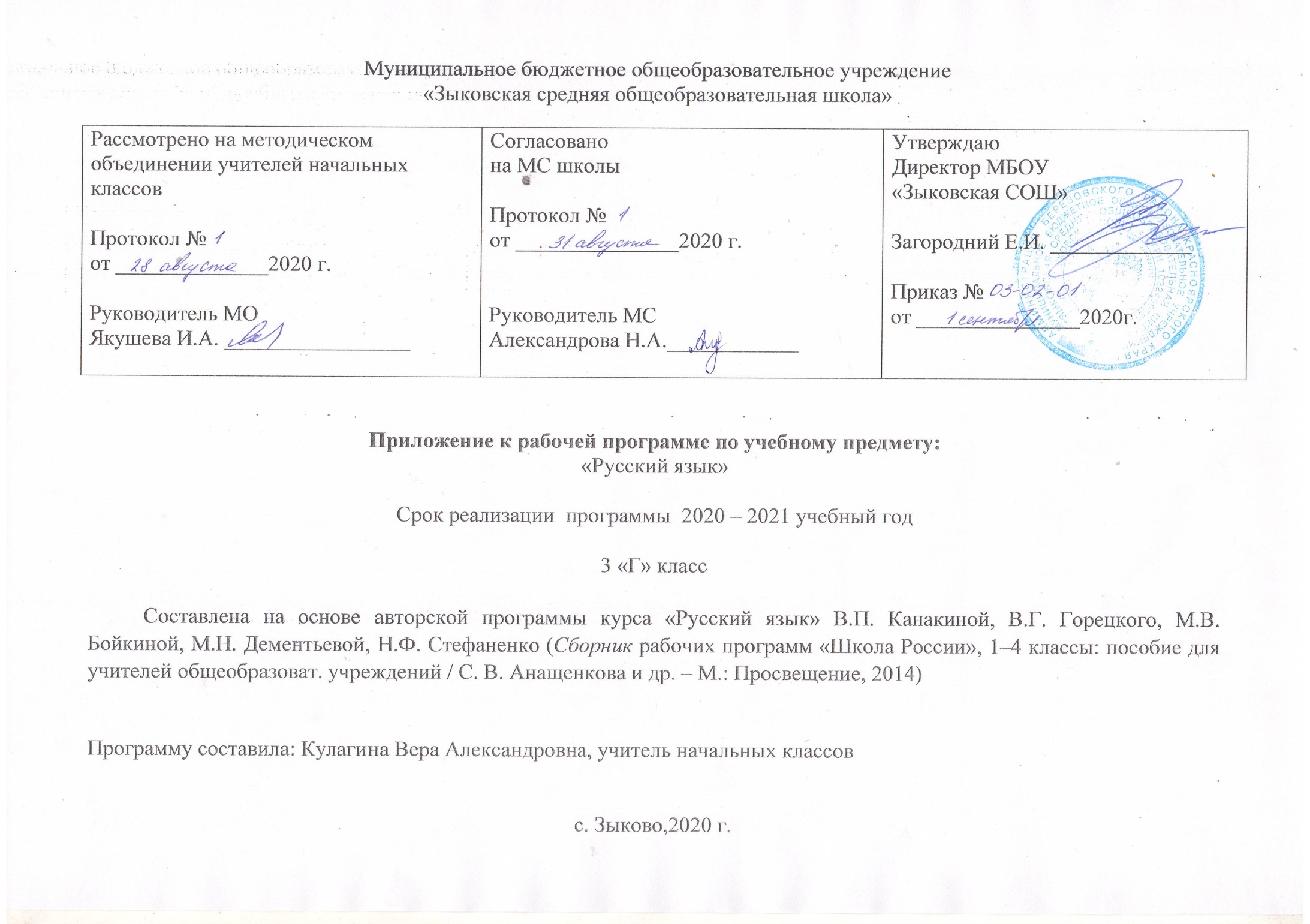 Календарно – тематическое планирование по русскому языку, составленное с учётом календарного учебного графика   на текущий учебный годОписание учебно-методического и материально-технического обеспечения образовательной деятельности.1. Примерные программы начального общего образования. В 2 ч. Ч.1-2-е изд.-М.: Просвещение, 2011 Школа России. Концепция и программы для нач.кл. Ш67 В 2ч. Ч.1/ [М.А. Бантова, Г.В. Бельтюкова, С.И. Волкова и др.]. -4-е изд.-М.: Просвещение, 2011 2. Канакина В. П. , Горецкий В. Г.   Русский язык. Учебник. 3 класс.  В 2 ч.  Ч. 1.    Канакина В. П. , Горецкий В. Г.   Русский язык. Учебник. 3 класс.  В 2 ч.  Ч. 2.    Библиографический список для учителя:Ситникова Т.Н., Яценко И. Ф., Васильева Н.Ю.. Поурочные разработки по русскому языку. 3 класс.-М.: ВАКО, 2013. – 368с.Материально-технические средства:•  Интерактивная доска.•  Проектор.•  Компьютерная техника.№Наименование разделовВсего часовОсновные виды учебной деятельностиКонтроль1Язык и речь.2 часа 2Текст. Предложение. Словосочетание.Различение предложения, словосочетания, слова (осознание их сходства и различия). Различение предложений по цели высказывания: повествовательные, вопросительные и побудительные; по эмоциональной окраске (интонации): восклицательные и невосклицательные.Нахождение главных членов предложения: подлежащее и сказуемое. Различение главных и второстепенных членов предложения. Установление связи (при помощи смысловых вопросов) между словами в словосочетании и предложении.  Нахождение и самостоятельное составление предложений с однородными членами без союзов и с союзами и, а, но. Использование интонации перечисления в предложениях с однородными членами.14 часовЗнает главные члены предложения (подлежащее и сказуемое)Умеет выделять главные члены предложения и обозначать части речи.Умеет писать изложение по коллективно составленному плану.Знает второстепенные члены предложения.Умеет ставить вопросы к второстепенным членам предложения.Умеет составлять предложения по схемамУмеет устанавливать связь слов в предложении, ставить вопросыЗнает распространённые и нераспространённые предложенияУмеет производить синтаксический разбор предложений.Умеет составлять рассказ по рисунку.Знает логическое ударение.Умеет ставить логическое ударение в предложенииУмеет произносить предложения с интонацией перечисленияУмеет ставить запятые в предложении с интонацией перечисленияВходная контрольная работа (стартовый мониторинг).Проверочная работа по теме «Предложение». Диктант.3Слово в языке и речи. Практическое овладение диалогической формой речи.  Диалог (спор, беседа). Выражение собственного мнения, его аргументация с учетом ситуации общения. Овладение умениями начать, поддержать, закончить разговор, привлечь внимание и т. п. Овладение нормами речевого этикета в ситуациях учебного и бытового общения (приветствие, прощание, извинение, благодарность, обращение с просьбой).Практическое овладение устными монологическими высказываниями: словесный отчет о выполненной работе; связные высказывания на определенную тему с использованием разных типов речи (описание, повествование, рассуждение).  Текст. Признаки текста. Смысловое единство предложений в тексте. Заглавие текста.Выражение и развитие законченной мысли в тексте.Последовательность предложений в тексте.Комплексная работа над структурой текста: озаглавливание, корректирование порядка предложений и частей текста (абзацев).План текста. Составление планов к данным текстам. Создание собственных текстов по предложенным планам.Типы текстов: описание, повествование, рассуждение, их особенности.Знакомство с жанрами письма и поздравительной открытки.Знакомство с основными видами сочинений и изложений (без заучивания учащимися определений): изложения подробные и сжатые, полные, выборочные и изложения с элементами сочинения; сочинения-повествования, сочинения-описания, сочинения-рассуждения.19 часовОсознанно выбирает  и использует в устной и письменной речи предложения, разные по цели высказывания (повествовательные, побудительные, вопросительные) и по интонации (восклицательные, невосклицательные, вопросительные) в соответствии с речевой ситуацией;соблюдает интонацию перечисления;подбирает группы слов – синонимов, антонимов и активно включать их в речь;различает прямое и переносное значение слов, осознанно выбирать и использовать их в устной и письменной речи в соответствии с речевой ситуацией и стилистическими особенностями высказывания (текста);употребляет в устной и письменной речи правильные грамматические формы имён существительных и имён прилагательных.составляет текст-описание, текст-повествование;озаглавливает текст, делит его на части, определяет последовательность частей текста, составляет план данного текста;пишет подробное или выборочное изложение по коллективно составленному или данному плану.Проверочная работа. Проверочный диктант по теме «Слово в языке и речи».4Состав слова.Овладение понятием «родственные (однокоренные) слова». Различение однокоренных слов и различных форм одного и того же слова. Различение однокоренных слов и синонимов, однокоренных слов и слов с омонимичными корнями. Выделение в слове корня, основы, окончания, приставки, суффикса. Осознание значения суффиксов и приставок. Образование новых слов (однокоренных) с помощью суффиксов и приставок. Разбор слова по составу.16 часовЗнает определение окончания словаУмеет выделять нулевое окончание в словеЗнает определение основы слова.Умеет выделять в слове основуЗнает определение корня словаУмеет выделять корень в словеЗнает определение приставкиУмеет выделять приставку в словеЗнает определение суффикса словаУмеет выделять суффикс в слове; разбирать слова по составуЗнает части словаУмеет разбирать слова по составуУмеет различать однокоренные слова и формы одного и того же словаЗнает признаки однокоренных слов.Умеет выделять корень в однокоренных словах.Умеет выделять основы в словах.Знает разные способы проверки безударных гласных и парных согласных в корне словаЗнает признаки однокоренных слов.Проверочная работа.5Правописание частей словаФормирование орфографической зоркости, использование разных способов проверки орфограмм в зависимости от места орфограммы в слове. Использование орфографического словаря.Применение правил правописания:- сочетания жи — ши, ча — ща, чу — щу  в положении под ударением;- сочетания чк — чн;- перенос слов;- прописная буква в начале предложения, в именах собственных;- проверяемые безударные гласные в корне слова;- парные звонкие и глухие согласные в корне слова;- непроизносимые согласные;- непроверяемые гласные и согласные в корне слова (на ограниченном перечне слов);- гласные и согласные в неизменяемых на письме приставках;- разделительные ъ и ь;- мягкий знак после шипящих на конце имен существительных (ночь, рожь, мышь);- безударные падежные окончания имен существительных(кроме существительных на -мя, -ий, -ья, -ье, -ия, -ов, -ин);- безударные окончания имен прилагательных;- раздельное написание предлогов с личными местоимениями;- не с глаголами;- мягкий знак после шипящих на конце глаголов во 2-ом лице единственного числа (пишешь, учишь);- безударные личные окончания глаголов;- раздельное написание предлогов с другими словами;- знаки препинания в конце предложения: точка, вопросительный и восклицательный знаки;- знаки препинания в предложениях с однородными членами.29 часовУмеет образовывать слова с помощью суффиксов.Умеет писать диктант, включающий изученные орфограммыЗнает правило правописания суффиксов –ик, -ек.Умеет писать изложениеЗнать определение приставки слова.Умеет выделять приставку в слове.Умеет писать сочинение по наблюдениям.Знает правило правописания приставок и предлогов.Умеет писать слова с приставками и предлогамиУмеет списывать текст, включающий изученные орфограммы.Знает правило правописания НЕ с глаголами.Умеет писать НЕ с глаголами.Знает правило написания слов с разделительным мягким знакомУмеет писать слова с разделительным мягким знакомУмеет писать диктант, включающий изученные орфограммыУмеет писать слова с непроизносимыми согласными.Знает способы проверки непроизносимых согласных в корне слова.Умеет писать слова с удвоенными согласнымиУмеет разбирать слова по составуЗнает написание сложных словУмеет писать сложные словаУмеет обозначать безударные гласные и парные согласные в корнях словЗнает правило переноса слов.Диктант по теме «Правописание корней слов».Контрольный диктант с грамматическим заданием по теме «Правописание частей слова».6Части речи.Части речи; деление частей речи на самостоятельные и служебные. Имя существительное. Значение и употребление в речи.Умение опознавать имена собственные. Различение имен существительных, отвечающих на вопросы «кто?» и «что?». Различение имен существительных мужского, женского и среднего рода. Изменение существительных по числам. Изменение существительных по падежам. Определение падежа, в котором употреблено имя существительное. Различение падежных и смысловых (синтаксических) вопросов. Определение принадлежности имен существительных к 1, 2, 3_му склонению. Морфологический разбор имен существительных.Имя прилагательное. Значение и употребление в речи. Изменение прилагательных по родам, числам и падежам, кроме прилагательных на -ий, -ья, -ов, -ин. Морфологический разбор имен прилагательных.Местоимение. Общее представление о местоимении. Личные местоимения, значение и употребление в речи. Личные местоимения 1, 2, 3-го лица единственного и множественного числа. Склонение личных местоимений.Глагол. Значение и употребление в речи. Неопределенная форма глагола. Вопросы «что сделать?» и «что делать?». Изменение глаголов по временам. Изменение глаголов по лицам и числам в настоящем и будущем времени (спряжение). Предлог. Знакомство с наиболее употребительными предлогами. Функция предлогов: образование падежных форм имен существительных и местоимений. Отличие предлогов от приставок.76 часовЗнает определение имени существительного.Умеет определять род и число имён существительных.Умеет писать изложение.Знает правило написания имён существительных с шипящим на концеУмеет изменять имена существительные по вопросам.Знает определение одушевлённых и неодушевлённых имён существительных.Умеет устанавливать связи слов в предложении, ставить вопросыЗнает определение склонения; названия падежей и вопросы к ним.Умеет склонять имена существительныеУмеет писать диктант, включающий изученные орфограммы.Умеет определять род и число имён существительных.Знает определение глаголаУмеет образовывать глаголы от других частей речиЗнает неопределённую форму глагола.Умеет употреблять глаголы в неопределённой формеЗнает временные формы глагола.Умеет изменять глаголы по временамУмеет писать диктант, включающий изученные орфограммы.Умеет анализировать написание слов с изученными орфограммами.Умеет изменять глаголы по лицам и числамЗнает личные окончания глаголовЗнает определение местоименияУмеет склонять местоименияПроверочный диктант по теме «Склонение имён существительных».Проверочный диктант по теме «Имя существительное». Контрольный диктант по теме: «Имя прилагательное».Проверочная работа (местоимение)Контрольный диктант по теме «Глагол».Итоговая контрольная работа по материалам ЦОКОПроверочная работа по теме «Глагол».7Повторение14 часовКонтрольный диктант с грамматическим заданием  по теме «Глагол». Итоговый мониторинг.Итого:170 часов№ п/пТема урокаДата проведенияДата проведенияДата проведения№ п/пТема урокапланпланфакт              Раздел № 1. Язык и речь (2 ч.)              Раздел № 1. Язык и речь (2 ч.)              Раздел № 1. Язык и речь (2 ч.)              Раздел № 1. Язык и речь (2 ч.)              Раздел № 1. Язык и речь (2 ч.)1Наша речь. Виды речи.1.091.092Наш язык. Диалог, монолог.2.092.09Раздел № 2. Текст. Предложение. Словосочетание (14 ч.)3Текст. Типы текстов.(текст-повествование)3.093.094Текст. Типы текстов.(текст-описание, текст-рассуждение)4.094.095Предложение.Что такое предложение?7.097.096Виды предложений по цели высказывания. 8.098.097Виды предложений по интонации.9.099.098Обучающее изложение.10.0910.099 Предложения с обращениями.11.0911.0910Главные и второстепенные члены предложения.14.0914.0911Входная контрольная работа  (стартовый мониторинг)15.0915.0912Урок рефлексивного контроля. Работа над ошибками. 16.0916.0913Простое и сложное предложение.17.0917.0914Словосочетание.18.0918.0915Словосочетание. Связь слов в предложении.21.0921.0916Проверочная работа по теме «Предложение».Диктант.22.0922.09Раздел № 3. Слово в языке и речи (19 ч)17Анализ контрольного диктанта. Лексическое значение слова. Однозначные и многозначные слова.23.0923.0918Синонимы и антонимы.24.0924.0919Омонимы.25.0925.0920Слово и словосочетание.28.0928.0921Фразеологизмы.29.0929.0922Обучающее изложение.30.0930.0923Части речи.1.101.1024Имя существительное.2.102.1025Имя прилагательное.5.105.1026Глагол.6.106.1027Что такое имя числительное?  Проверочная работа.7.107.1028Однокоренные слова.8.108.1029Звуки и буквы. Гласные звуки.9.109.1030Звуки и буквы. Согласные звуки.12.1012.1031Звонкие и глухие согласные звуки. Разделительный мягкий знак.13.1013.1032Обучающее изложение.14.1014.1033Обобщение и закрепление изученного. 15.1015.1034Проект «Рассказ о слове».16.1016.1035 Проверочный диктант по теме «Слово в языке и речи».19.1019.10Раздел № 4 Состав слова (16ч)Раздел № 4 Состав слова (16ч)Раздел № 4 Состав слова (16ч)Раздел № 4 Состав слова (16ч)Раздел № 4 Состав слова (16ч)36Урок рефлексивного контроля Анализ контрольного диктанта. Что такое корень слова?20.1020.1037Как найти в слове корень?21.1021.1038Сложные слова.22.1022.1039Что такое окончание? Как найти в слове окончание.23.1023.1040Что такое окончание? Как найти в слове окончание?26.1026.1041Что такое приставка? Как найти в слове приставку.27.1027.1042Значение приставок.28.1028.1043Что такое суффикс? Как найти в слове суффикс?29.1029.1044Значение суффиксов.30.1030.1045Сочинение по картине А.А.Рылова « В голубом просторе»9.119.1146Что такое основа слова?10.1110.1147Обобщение знаний о составе слова11.1111.1148 Проверочная работа по теме «Состав слова».12.1112.1149Анализ  диктанта. Обобщение знаний о составе слова.13.1113.1150Обучающее изложение.16.1116.1151Проект «Семья слов»17.1117.11Раздел №5  Правописание частей слова (29 ч.)52В каких значимых частях слова есть орфограммы?                                 18.1118.1153Правописание слов с безударными гласными в корне. 19.1119.1154Правописание слов с безударными гласными в корне.20.1120.1155Правописание слов с безударными гласными в корне.23.1123.1156Правописание слов с глухими и звонкими согласными в корне. 24.1124.1157Правописание слов с глухими и звонкими согласными в корне.25.1125.1158Правописание слов с глухими и звонкими согласными в корне.26.1126.1159Правописание слов с глухими и звонкими согласными в корне.27.1127.1160Обучающее изложение.30.1130.1161Правописание слов с непроизносимыми согласными в корне.1.121.1262Правописание слов с непроизносимыми согласными в корне.2.122.1263Правописание слов с непроизносимыми согласными в корне.3.123.1264Правописание слов с удвоенными согласными. 4.124.1265Правописание слов с удвоенными согласными.7.127.1266Сочинение по картине В.М. Васнецова «Снегурочка».8.128.1267Диктант по теме «Правописание корней слов».9.129.1268Правописание суффиксов и приставок.10.1210.1269Правописание суффиксов и приставок.11.1211.1270Правописание суффиксов и приставок.14.1214.1271Правописание суффиксов и приставок.15.1215.1272Правописание приставок и предлогов.16.1216.1273Правописание приставок и предлогов.17.1217.1274Правописание слов с разделительным твёрдым знаком. 18.1218.1275Контрольный диктант с грамматическим заданием по теме «Правописание частей слова».21.1221.1276Урок рефлексивного контроля. Анализ диктанта. 22.1222.1277Разделительные твердый и мягкий знаки.23.1223.1278Разделительные твердый и мягкий знаки. 24.1224.1279Обучающее изложение. 25.1225.1280Проект «Составляем орфографический словарь».28.1228.12Раздел № 5 Части речи (76 ч)81Части речи.11.0111.01Имя существительное (30 ч)82Имя существительное и его роль в речи. 12.0112.0183Имя существительное и его роль в речи13.0113.0184Одушевлённые и неодушевлённые имена существительные.14.0114.0185Одушевлённые и неодушевлённые имена существительные.15.0115.0186Обучающее изложение.18.0118.0187Собственные и нарицательные имена существительные.19.0119.0188Проект «Тайна имени»20.0120.0189Число имён существительных.21.0121.0190Число имён существительных.22.0122.0191Род имён существительных.25.0125.0192Род имён существительных26.0126.0193Мягкий знак на конце имён существительных после шипящих.27.0127.0194Мягкий знак на конце имён существительных после шипящих.28.0128.0195Обучающее изложение.29.0129.0196Проверочный  диктант по теме «Склонение имён существительных».1.021.0297Урок рефлексивного контроля. Склонение имён существительных.2.022.0298Падеж имён существительных.3.023.0299Падеж имён существительных.4.024.02100Сочинение по картине И.Я. Билибина «Иван-царевич и лягушка-квакушка».5.025.02101Именительный падеж.8.028.02102Родительный падеж.9.029.02103Дательный падеж.10.0210.02104Винительный падеж.11.0211.02105Творительный падеж.12.0212.02106Предложный падеж.15.0215.02107Обучающее изложение.16.0216.02108Все падежи.17.0217.02109Обобщение знаний18.0218.02110Сочинение по картине К.Ф. Юона «Конец зимы. Полдень».19.0219.02111Проверочный диктант по теме «Имя существительное».22.0222.02112Анализ  диктанта.  Проект «Зимняя страничка».                                                                                                                 Имя прилагательное (19 ч)24.0224.02113Значение и употребление имён прилагательных в речи.25.0225.02114Значение и употребление имён прилагательных в речи26.0226.02115Роль прилагательных в тексте.1.031.03116Текст-описание.2.032.03117Сочинение. Отзыв по картине М.А. Врубеля «Царевна-Лебедь».3.033.03118Род имён прилагательных.4.034.03119Изменение имён прилагательных по родам.5.035.03120Изменение имён прилагательных по родам.9.039.03121Число имён прилагательных.10.0310.03122Число имён прилагательных.Число имён прилагательных.11.03123Изменение имён прилагательных по падежам.12.0312.03124Изменение имён прилагательных по падежам.15.0315.03125Обобщение знаний.16.0316.03126Обобщение знаний. Грамматические признаки имени прилагательного.17.0317.03127Контрольный диктант по теме: «Имя прилагательное».18.0318.03128Обобщение знаний. 19.0319.03129 Сочинение. Отзыв по картине А.А. Серова «Девочка с персиками».29.0329.03130Проект «Имена прилагательные в загадках».30.0330.03Местоимение (5 ч)131Личные местоимения.                                                                                   31.0331.03132Изменение личных местоимений по родам.1.041.04133Местоимение.2.042.04134Местоимение.    Проверочная работа.5.045.04135Обучающее изложение6.046.04Глагол (21 ч)136Значение и употребление глаголов в речи. 7.047.04137Значение и употребление глаголов в речи.8.048.04138Значение и употребление глаголов в речи. 9.049.04139Неопределённая форма глагола.Неопределённая форма глагола.12.04 140Неопределённая форма глагола.13.0413.04141Число глаголов.14.0414.04142Число глаголов.15.0415.04143Времена глаголов.Времена глаголов.16.04144Времена глаголов. 2-е лицо глаголов.19.0419.04145Изменение глаголов по временам.20.0420.04146Изменение глаголов по временам.21.0421.04147Обучающее изложение.22.0422.04148Род глаголов в прошедшем времени.23.0423.04149Род глаголов в прошедшем времени26.0426.04150Правописание частицы не с глаголами.27.0427.04151Правописание частицы не с глаголами.28.0428.04152Итоговая контрольная работа по материалам ЦОКО29.0429.04153Обобщение знаний. Изменение глаголов по временам30.0430.04154Обобщение знаний.   Род глаголов в прошедшем времени 3.053.05155Обобщение знаний.  Грамматические признаки глагола.4.054.05156Обобщение знаний. Проверочная работа по теме «Глагол».5.055.05Раздел № 7. Повторение (14 ч)157Контрольный диктант  с грамматическим заданием по теме «Глагол». 6.056.05158Части речи.7.057.05159Части речи.11.0511.05160Обучающее изложение.12.0512.05161Обобщение изученного о слове, предложении.13.0513.05162Правописание окончаний имён прилагательных.14.0514.05163Правописание приставок и предлогов.17.0517.05164Правописание безударных гласных.18.0518.05165Правописание значимых частей слова.19.0519.05166Однокоренные слова.Однокоренные слова.20.05167Обучающее изложение.21.0521.05168 Контрольная работа. Итоговый мониторинг. 24.0524.05169Сочинение на тему «Почему я жду летних каникул».25.0525.05170Обобщающий урок. «Знатоки русского языка».26.0526.05